19 июня в лагере День народных игр и забав. Увлекательное путешествие по станциям совершили участники лагеря, и на каждой ожидали не только развлечения, но и познавательная информация из истории народных игр. Каждый сегодня отнес домой подкову на счастье и удачу, сделанную своими руками.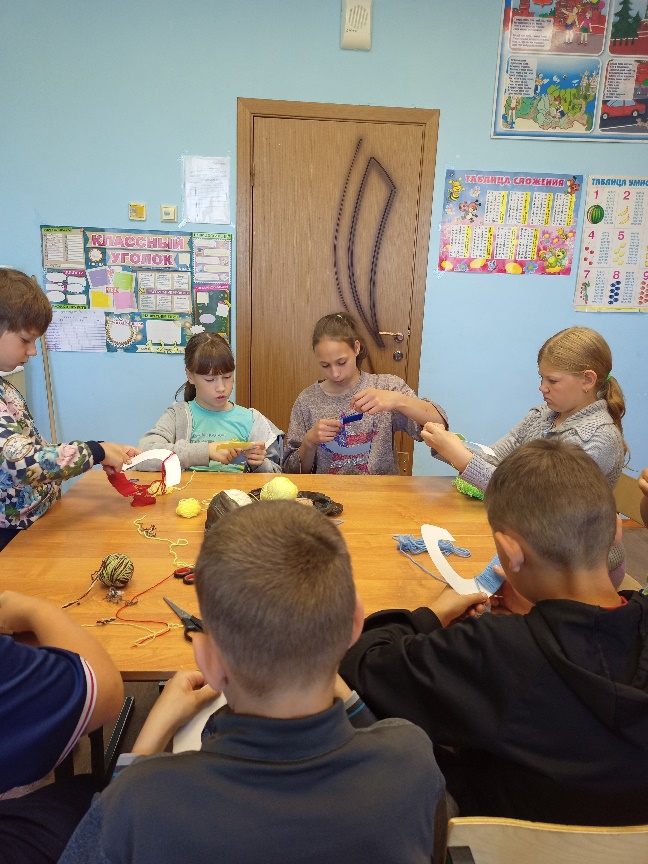 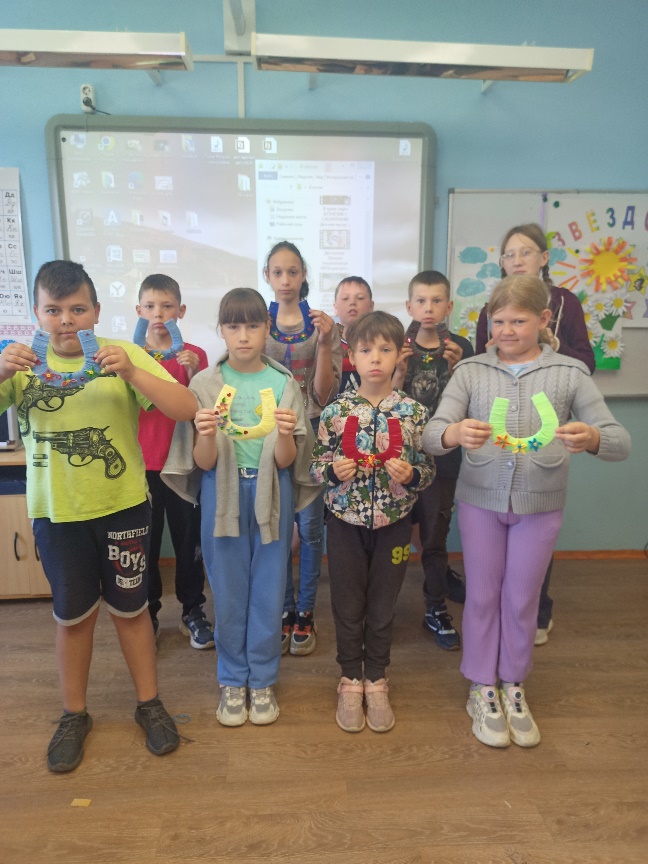 